WFPI Executive Committee Meeting, September 2, 2021 (via Zoom)Blue comments = action Approval of minutes from June  meetingThe WFPI Executive Committee approved the June minutes without amendment.   President’s Report - Brown  General Assembly: Joanna Brown reported that the July General Assembly was a successful event that communicated WFPI’s accomplishments during the past year.  The change to the bylaws permitting the extension of the current leadership group was approved. Communication: Dr. Brown noted that the SPR leadership participation was very good but the leadership participation of the other member organizations was very small.  Jennifer Boylan had reported that because of her connection to SPR, she had forwarded the invitations to the SPR leadership. Given that experience, Dr. Brown asked that the Society Representatives obtain the leadership lists (with email addresses) to forward to the WFPI office.  In the future, the office will distribute all pertinent WFPI announcements and invitations directly. In addition, several times per year, a PowerPoint presentation updating Society leaders will be produced for Society Representatives to use to present at their Board meetings. ISR agreement:  Drs. Brown and Boechat asked the Council members to approve the renewal of the ISR/WFPI agreement. (Appendix 1) This was not controversial. All agreed that this was a positive alliance should be re-established.  
Strategic Framework review - Dr. Brown noted that it was time to review WFPI’s strategic framework.  Dr. Bayce commented that he had read the current document and thought it remained appropriate and current. Since many had not had an opportunity to review, Dr. Brown asked that the issue be carried forward to the next meeting. The strategic framework can be found online. Radiology Across Borders Collaboration – Dr. Brown asked Dr. Cain to discuss this opportunity.  Dr. Cain noted that he had been introduced to an Australian Radiologist who is delivering radiology education to a number of countries in the Pacific and South East Asia through a volunteer organization called "Radiology Across Borders". They have a well-established radiology education program but have a gap in pediatric imaging and would like to partner with WFPI to provide that component of their radiology education. Dr. Cain expressed the opinion that it was a good fit – WFPI and AOSPR have the manpower but not many resources. RAB has resources but lack manpower in Peds. RAB’s emphasis in the Pacific is in a region that is not currently well covered by AOSPR or WFPI, the SE Asian countries they have entered are in our area, and the time zone suits AOSPR radiologists. Dr. Cain noted that AOSPR and WFPI could contribute to the RAB program while advancing our reach and promoting pediatric radiology. While AOSPR members can contribute via on site visits and time zone friendly meetings, WFPI has access to an even broader expertise and education delivery platforms.RAB would like to have a teleconference with representatives from AOSPR and WFPI to discuss opportunities. Actions:   Society Representatives to provide their Society leadership rosters/email addresses to the WFPI office.  Dr. Brown will provide signature and Jennifer will return signed ISR agreement to the ISR office. Action:  Review strategic framework prior to next EC meeting.  Dr. Cain will continue discussions with RAB and invite WFPI leadership participation. Consensus was that this relationship was worth pursuing.   Mapping Project UpdateInes Boechat (IB) and Jennifer Boylan reported that since the last meeting, reminders had been sent to the Society Representatives (with the instructions for the countries represented by their Societies) were re-distributed.  Since the poster was to be presented at the upcoming IPR meeting, consensus was reached to begin the survey analysis now but continue data collection as an on-going project. Ines Boechat noted that the current arrangement was that a paper would be written for publication in Pediatric Radiology. She noted that WFPI may obtain additional results following the poster presentation in Rome, so Editors should be contacted to arrange a delay in publication – perhaps for submission early in 2022? Action:  Dr. Brown will contact Drs. Olsen and Strouse to discuss updated publication of mapping project results. Committee UpdatesOutreach Committee – H Otero (HO):  No new updates since last meeting but Dr. Otero asked that the 9/18 Global case competition be promoted.  Education Committee – S Prabhu (SP): Dr. Prabhu was unable to attend. Dr. Brown noted that plans were to re-launch the webinar program in the fall. She polled the assembled Council members on their sense of the mission of the program: to provide basic or advanced level training or both.  Jennifer Boylan asked the group to consider the prioritizing the programs with the potential for the greatest impact and use of limited resources.   Dr. Bayce agreed with that approach.   There followed a brief discussion of this questions with no final resolution reached.TB Committee – K Sodhi (KS) - Dr. Sodhi reported that the TB group was interested in developing an educational program for TB day 2022 (March 24th).  Dr. Brown invited him to explore and report by email and/or the next EC meeting.  Observership – I Boechat (IB) - Since the Program is on hold until COVID is well under control, Dr. Boechat asked the group to elaborate on the notion that WFPI could organize an online Observership through a combination of videos (“how I do it”), webinars and Zoom mentoring meetings.  Radiologyinfo.com could be a resource as well.  While no action was taken, there was interest in this suggestion and it should be explored as another way to have a significant impact on the global practice of pediatric radiology. Thoracic Committee – Dr. Lee presented the preliminary program of the conjoint meeting between the World Federation of Pediatric Imaging (WFPI) and the International Society of Pediatric Thoracic Imaging (ISPTI), which is currently scheduled on October 30, 2021 at 6:30 PM EST via ZOOM (Appendix 2). The main theme of this conference will be clinico-radiologic approach to thoracic disorders in children and adults: updates and review (Appendix 3), which will be offered free to all potential attendees.  Dr. Brown stated that once the program is finalized, it will be distributed to all pediatric radiology societies affiliated with the WFPI so that this first educational project from the thoracic imaging committee of the WFPI can be successful. (Details attached as Appendix 2.) Actions:  Promote Global Case Competition (done – on FB and Twitter and distributed to EC members) Drs. Brown and Prabhu will develop a plan to define the appropriate scope and audience for the webinar program. Explore TB day program – K. SodhiExplore development of Virtual Observerships program – S. Prabhu and I. Boechat.    Follow-up Discussed – Carried Forward Dr. Brown suggests approaching junior level people to join in all event organizing committee to help with logistics and practical support to speakers on webinar days. WFPI EC members to ask ESR and RSNA to share on-line lectures for free on WFPI channel. ECR RVR availability of NM across the globe Administrative issues: Jennifer Boylan will support WFPI’s efforts for up to 10 hours per week following her August 4th retirement from ACR/SPR. WFPI now has its own Zoom account and can add the large meeting add-on module as needed.  Upcoming WFPI meetingsIPR October 12 – 17, 202110th WFPI Anniversary at IPR 2021 – RomeA poster/presentation about the WFPI achievements, the international fellowships and adoption of MR protocols are also possible.A poster on the Mapping project is planned. Action: Dr. Brown to work with IPR organizers to arrange a WFPI meeting at IPR Tuesday (October 12th.) Appendix 1 COLLABORATION AGREEMENT WORLD FEDERATION of PEDIATRIC IMAGING ANDINTERNATIONAL SOCIETY OF RADIOLOGYThis Agreement is entered into this ____ day of___________2021, by and between theWorld Federation of Pediatric Imaging {WFPI) and the International Society of Radiology (ISR) for a two-year period,WHEREAS, the WFPI and ISR have mutually agreed to collaborate on the basis of scientific and education purposes; andWHEREAS, the WFPI and ISR desire to set forth the terms and conditions for the collaboration of both Parties in this Agreement.NOW THEREFORE, in consideration of the promises and mutual covenants contained herein and for other good and valuable consideration, the sufficiency of which the Parties acknowledge, WFPI and the ISR agree as follows:To cooperate in the organization of pediatric imaging sessions during ISR meetings, as needed, and to coordinate efforts in support of the development of pediatric radiology educational products.To maintain an open dialog between representatives of the organizations each year to discuss present cooperation and future plans.We hereby accept this Agreement and engage to keep its termsRenato A. Mendonça				Joanna Kasznia-BrownPresident, ISR					President, WFPIDate 						DateAppendix 2 – Details on Conjoint Meeting 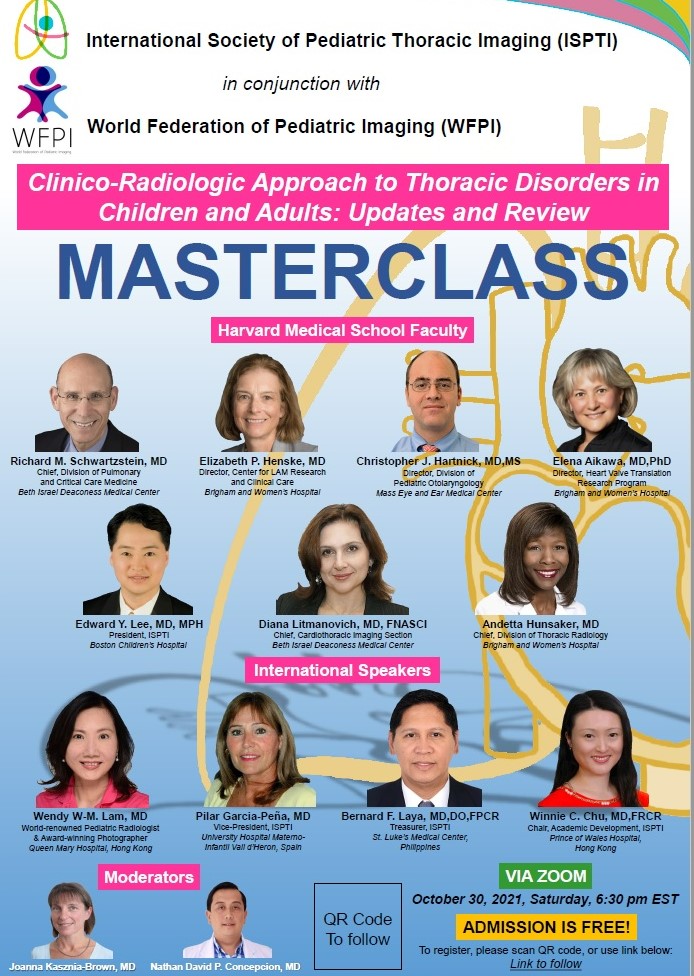 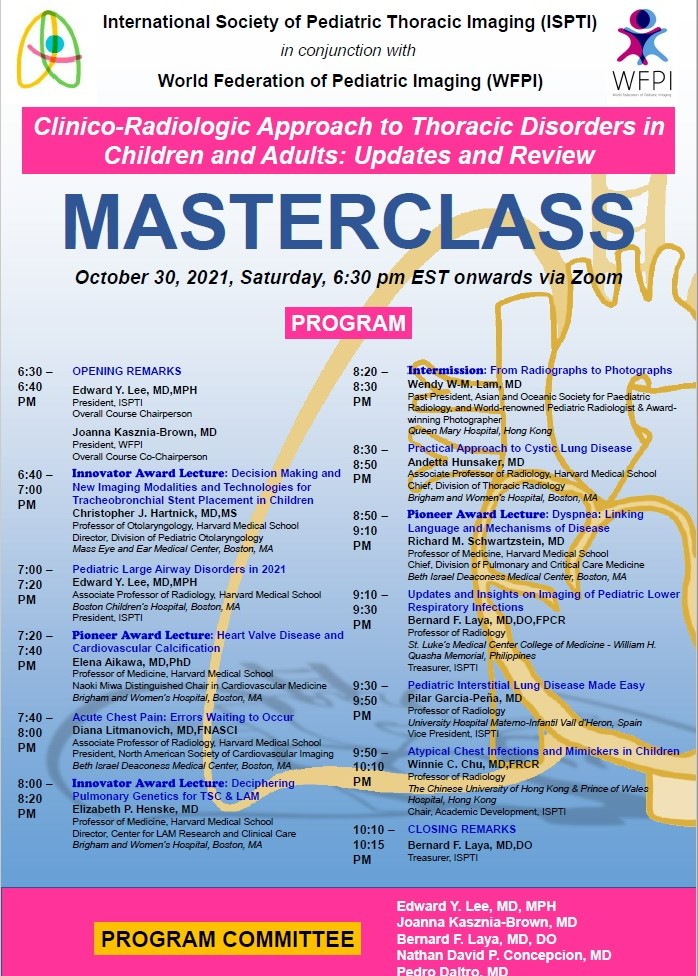 Present: 
Joanna Brown, President 
Andrés García Bayce, VP  
Cristian Garcia, Secretary 
Ines Boechat, Founding President 
Dorothy Bulas, Past President 
Timothy Cain, AOSPR 
Taylor Chung, SPR
Ed Lee, Covid -19 Task Force Leader 
Hansel Otero, Outreach Chair 
Ricardo Faingold, Outreach VC 
Martin Stenzel, ESPR 
Jennifer Boylan/JB, SPR Staff Liaison 

Absent: 
Tatiana Fazecas, Treasurer 
Rick Van Rijn, Vice Secretary 

John Chris Rodrigues, Vice Treasurer 
Jae-Yeon Hwang, 5th Org Board Member 
Pilar Dies, SLARP 
Michael Gee, MRI Protocol Leader 
Diego Jaramillo, SPR  
Alexandra Monteiro, SLARP
Jaishree Naidoo, AfSPI 
Rutger Jan Nievelstein, ESPR 
Sanjay Prabhu, Digital Education 
John Chris Rodrigues, AfSPI
Ram Senasi, Outreach Vice Chair 
Kushaljit Singh Sodhi, AOSPR/TB Lead 
Camilo Jaimes Cobos Guest 
Natalia Mejia, Volunteer Medical Student
Kimberley Applegate, Image Gently
